“TOTAL LOOK” (FANTASY HAIR & MAKE-UP) 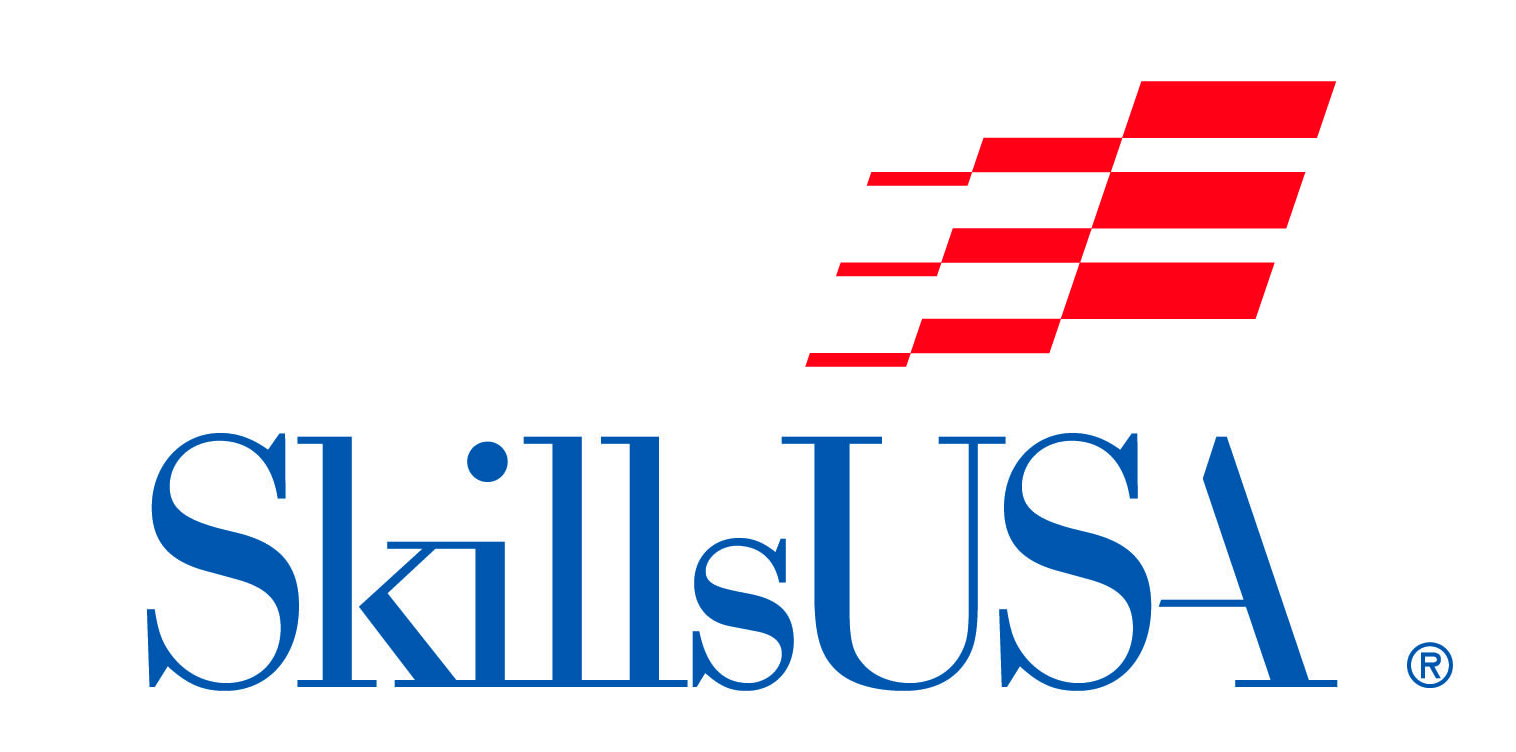 Student CompetitionDate/Time:  	Saturday, October 26, 2019   9:00am.  Check-in 8:30-9:15am.Location:   		NC State Fair Grounds, Raleigh, NC.Entry Fee:  	$20 per contestant   (models no charge)The “Fantasy Hair/Make-up Total Look” Student Competition is open to all NC Cosmetology students. NC- Skills USA membership is not required to compete.Registration Instructions:Please complete the form online at: http://goo.gl/forms/QOIIKz3Pb7Contest Regulations:Model & ContestantPresentation must be performed on a live model. Each entry will have ONE contestant performing all hair and make-up on ONE modelModels may not apply their own make-up.The same contestant must apply make-up and perform the hair design on the model.  There will be no switching of contestants during the contest.Application, Styling, and PropsFantasy theme and costume – WIZARD OF OZ.Hair may be roller set, pin curled, extensions may be pre-added but there can be no signs of pre-combing.No make-up may be applied prior to the contest.Prosthetics may be used but cannot be applied prior to the contest.Any wigs must be styled on-siteHair coloring & haircutting may be done prior to the contest.  Competitors will be judged in the following categories:CreativityOriginalityExecutionFantasy HairstyleFantasy Make-upTotal Look Presentation (clothing/costume, shoes, nails etc. Competitors and models are required to participate in the Presentation Parade.Electricity outlets will be provided -- PLEASE BRING A 20 foot DROP CORD and surge protector IF YOU NEED ELECTRICTY.SHOW YOUR CREATIVITY!!!! Schedule:8:30 AM – 9:15 AM 	Competitor/Model check-in 9:15 AM	Competitor Briefing9:30 AM – 11:00 AM	Contest Begins - Fantasy Make-up 11:00 AM – 11:25 AM	Break (Models and Contestants must alternate)11:30 AM – 12:30 PM	Fantasy Hairstyling 12:30 PM – 1:00 PM	Costume/Prop 1:00 PM – 1:30 PM	Judging 1:30 PM – 1:45 PM	Presentation Parade1:45 PM – 2:00 PM	Announcement of WinnersCash Prizes will be awarded to the top (3) competitors.All decisions of the judges are final.For additional information please contact:Morris “Boz” Boswell - Competition Chairpersonmboswell@gtcc.edu   or (336) 334-4822 Ext: 50055 or the SkillsUSA NC Office – 919-675-1241  or  info@SkillsUSAnc.org